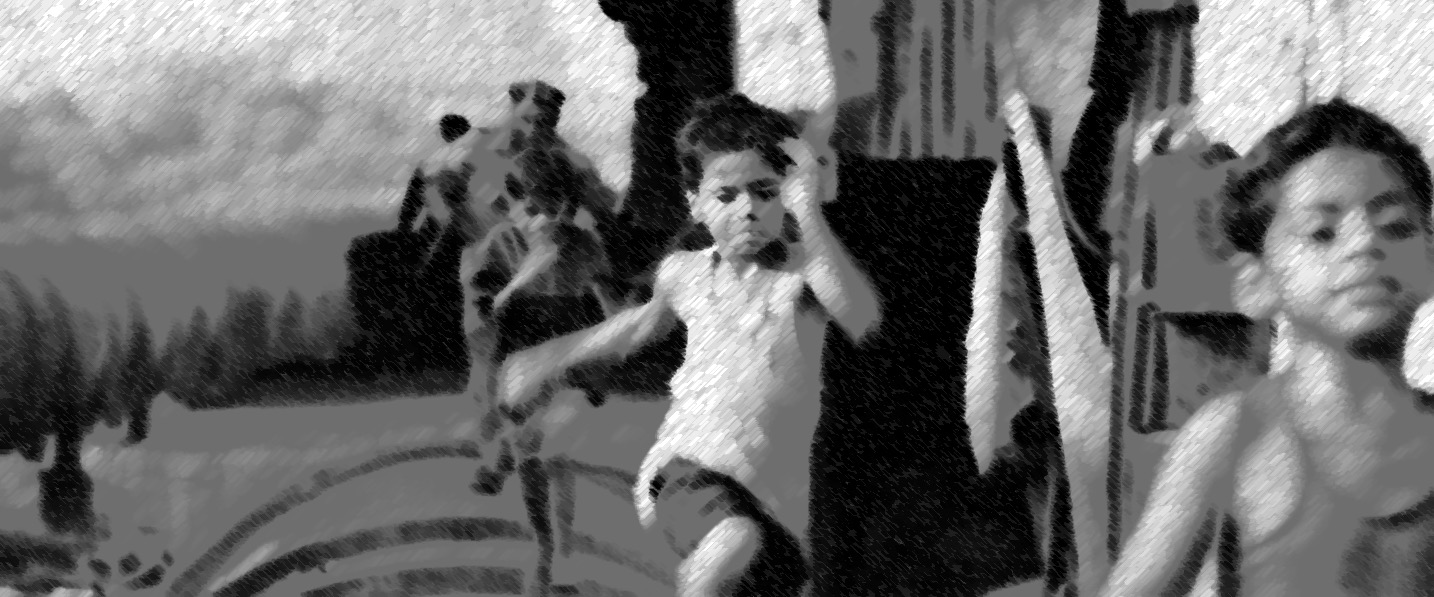 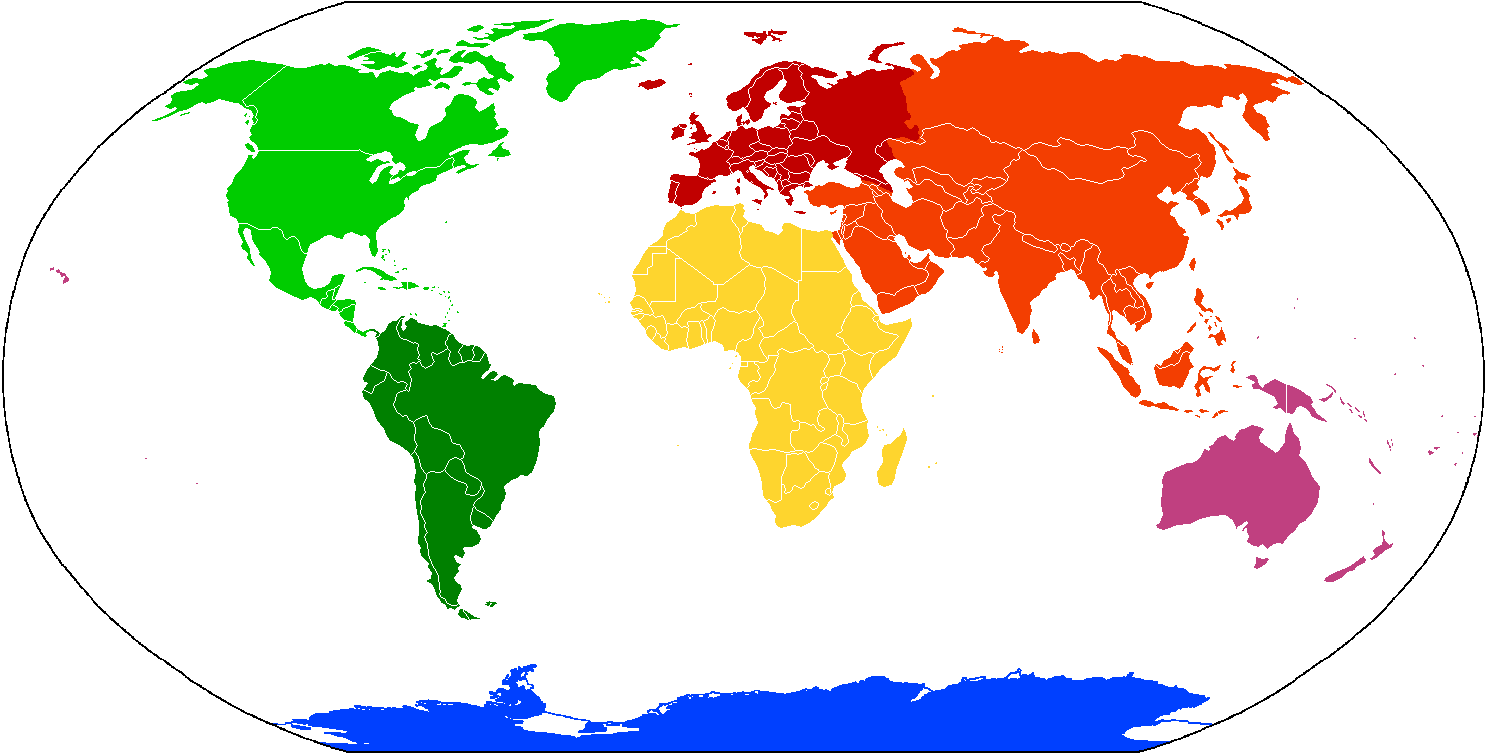 ÉTUDE DE CAS N°2  HABITER MUMBAI 1. Je décris les paysages et les activités de la ville à travers des extraits du film Slumdog millionnaire.1. Je décris les paysages et les activités de la ville à travers des extraits du film Slumdog millionnaire.1. Je décris les paysages et les activités de la ville à travers des extraits du film Slumdog millionnaire.1. Je décris les paysages et les activités de la ville à travers des extraits du film Slumdog millionnaire.1. Je décris les paysages et les activités de la ville à travers des extraits du film Slumdog millionnaire.Etudier un paysage en géographie, c’est observer, nommer et décrire, déduire.Etudier un paysage en géographie, c’est observer, nommer et décrire, déduire.Etudier un paysage en géographie, c’est observer, nommer et décrire, déduire.Etudier un paysage en géographie, c’est observer, nommer et décrire, déduire.Etudier un paysage en géographie, c’est observer, nommer et décrire, déduire.Tous les élèvesNOM :NOM :NOM :NOM :Habiter les lieux du quotidien, c’est…C’est se loger…C’est se déplacer…C’est avoir des activités…C’est  co-habiter…Je décris et je nomme les lieux de la ville que l’on voit dans le film.Je décris les logements. Je dis avec quels moyens les gens se déplacent dans Mumbai, comment sont les rues et la circulation.Quels sont les activités des habitants (métiers, loisirs …) que je remarque dans le film ?J’observe les différents habitants dans le film et le nombre de personnes.L’aéroport où jouent les enfants.L’école pauvre (enfants serrés et assis par terre).Le quartier pauvre et sale (Dharavi).Toilettes payantes au bord de l’eau.Nouveau quartier en construction (grues).La gare.Petites maisons en tôles. Quartier sale.Pas de toilettes dans les maisons.Grande villa à l’écart.A piedScooterVoitureLa conduite d’eau sert de chemin.Auto- rickshaws (taxi à 3 roues)Rues étroites, sales, sombres et encombrées de Dharavi.Routes de Mumbai embouteillées.Le train.Récupération des déchetsTeinture des tissusBarbierEnseignantPolicierToilettes payantesLes habitants pauvresBeaucoup d’enfantsLes policiersLes gens très riches (voiture, villa, téléphone …)Dans les métropoles des pays en développement, certains quartiers sont très denses et délabrés : terrain insalubre (marécage),  logements précaires, eaux sales… et d’autres sont très riches : villas, immeubles modernes.J’en déduis que…Il existe de très fortes inégalités entre les riches et les pauvres qui vivent dans des quartiers séparés.J’en déduis que…Il n’y a pas assez de rues et de routes, la ville n’est pas organisée et la circulation est très difficile. Il n’y a pas assez de transports en commun.J’en déduis que…Même dans les quartiers pauvres, il y a des emplois mais beaucoup sont des travaux difficiles.J’en déduis que… il y a beaucoup d’habitants, beaucoup sont très pauvres et vivent serrés dans des quartiers délabrés, alors que les riches, peu nombreux, vivent dans de belles grandes maisons individuelles.